Заявка на участие в конференцииПримечание: заполнение всех граф обязательно.Проезд, проживание и питание участников - за счёт командирующего вуза; стоимость проживания – от 360 руб. в сутки за 1 человека.Образец оформленияУДК 711.4ПЛАНИРОВКА СЕЛЬСКИХ НАСЕЛЕННЫХ ПУНКТОВКувыкова М.С., студент, ФГБОУ ВО Самарская ГСХА.Научный руководитель - Егорцев Н.А., доктор с.-х. наук, профессор. Ключевые слова: сельский населенный пункт, планировка, проектирование.В статье описывается понятие сельского населенного пункта, правила проектирования сельского населенного пункта, приведен расчет количества семей необходимый для последующего определении количества квартир.Текст, текст, текстБиблиографический списокКаганова, И.О. Реконструкция жилой застройки в культурно-исторических центрах городов: опыт и проблемы // Гуманитарные научные исследования. - 2014. - 12-2 (40). С. 103–106. 2. Селютина, Л.Г. Моделирование процесса аккумуляции инвестиционных ресурсов в жилищную сферу // Экономика строительства. - 2002. - № 12. - С. 25–33. Министерство сельского хозяйстваРоссийской ФедерацииФедеральное государственное бюджетное образовательное учреждение высшего образования  «Самарская государственная сельскохозяйственная академия»Агрономический факультетИнформационное письмо-приглашение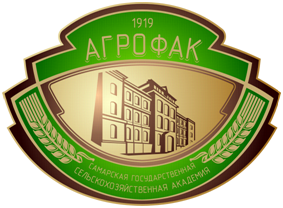 71-ая МЕЖДУНАРОДНАЯНАУЧНО-ПРАКТИЧЕСКАЯКОНФЕРЕНЦИЯ «СОВРЕМЕННЫЕ ПРОБЛЕМЫ АГРОПРОМЫШЛЕННОГО КОМПЛЕКСА»с изданием электронного сборника материалов14 июня 2018 г.Кинель 2018 Уважаемые коллеги!Приглашаем Вас принять участие в 71-ой Международной научно-практической конференции агрономического факультета ФГБОУ ВО Самарская ГСХА «Современные проблемы агропромышленного комплекса».Конференция состоится 14 июня 2018 года. В конференции могут принять участие молодые ученые - кандидаты наук до 35 лет, доктора наук до 40 лет, аспиранты, магистранты, студенты.Публикация материалов научных исследований в сборнике бесплатная.По материалам конференции планируется издание электронного сборника научных трудов. Сборник статей будет зарегистрирован постатейно в наукометричеcкой базе РИНЦ (Российский индекс научного цитирования).Основные направления работы конференции1. «Агрономия».2. «Декоративное садоводство и ландшафтный дизайн».3. «Землеустройство и кадастры».4. «Лесное дело».5. «Общественные науки».Порядок работы конференции900…1000 – регистрация участников конференции1000…1100–пленарное заседание (1 учебный корпус, ауд. 1309)1100…1400 – работа по секциям1430…1500– подведение итогов, награждение (1 учебный корпус, ауд. 1309) (программа конференции вручается при регистрации)Регламент работыДоклады на пленарном заседании – 10-20 мин. Доклады на секциях – до 10 мин. Выступления в прениях – 3-5 мин.Условия участияФорма участия в конференции - очная и заочная.Для участия в конференции необходимо до 4 июня 2018 года направить заявку по прилагаемой форме на каждого участника в электронном виде, до 20 июля 2018 г. – статью для публикации на e-mail kormassaa@mail.ru. Документы в электронном виде должны быть представлены отдельными файлами. В название файла необходимо указать фамилию первого автора и первые три слова названия статьи. После пересылки материала просим обязательно дождаться подтверждения его получения оргкомитетом.Требования к оформлению статейК публикации принимаются статьи объемом до 3 страниц формата А4 (210×297 мм), включая таблицы (не более 2-х) и рисунки (не более 2-х), библиографический список (не более 5-ти источников, не старше 10 лет). Текст должен быть набран на компьютере в редакторе Word for Windows на русском языке. Поля страниц –  со всех сторон. Шрифт Times New Roman, основной размер шрифта – , в таблицах – , в подрисуночных надписях – . Межстрочный интервал 1,0, абзацный отступ одинаковый по всему тексту – . Слева без абзаца УДК или ББК, название статьи, пропущенная строка – ФИО, место работы, ученая степень, ученое звание, должность, затем пропущенная строка – ключевые слова (3-5) слов, пропущенная строка – аннотация на статью, средний объём 200 печ. знаков (не более 4 строк). Таблицы нумеруются, если их более одной. В тексте должна присутствовать ссылка на таблицы. При оформлении таблиц в правом верхнем углу пишут слово таблица с указанием номера (Таблица 1), затем идет тематический заголовок к таблице (по центру). Рисунки и графики выполняются только штриховые без полутонов и заливки цветом. Название иллюстрации (рисунок, график) помещают под ней, и если в работе больше одной иллюстрации её нумеруют (Рис. 1). Подрисуночные надписи -выравнивание по центру. Библиографический список оформляется по ГОСТ 7.1.-2003, по тексту статьи должны быть ссылки на используемую литературу (в квадратных скобках). При заочной форме участия от одного автора принимается не более одной статьи. При очной форме участия от одного автора принимаются не более двух статей. Количество авторов в статье не более трёх. От одного научного руководителя принимается не более семи статей.Обратите внимание на то, что оргкомитет оставляет за собой право отклонить материалы в случае несоответствия требованиям оформления или тематике конференции.За содержание статьи (точность приводимых в рукописи цитат, фактов, статистических данных) ответственность несет автор.Оргкомитет конференции446442, Самарская обл., г. Кинель, п.г.т. Усть-Кинельский, ул. Учебная, 2. ФГБОУ ВО Самарская ГСХА, Агрономический факультетE-mail:kormassaa@mail.ruКонтактное лицо – Кожевникова Оксана Петровна сот. 8-927-653-60-44ПроездОт железнодорожного вокзала и автовокзала г. Самара – автобусом № 126 до остановки «Дорожник», от железнодорожного вокзала г. Кинель – автобусом №126 до остановки «Дорожник».Фамилия Имя ОтчествоСтатус, ученая степень, звание и должностьФ.И.О., должность научного руководителя (при наличии)Организация (полное название)ТелефонE-mailНаправление (секция)Форма участия:- очная с докладом на конференции и публикацией;- заочная с публикацией (для иногородних участников)Название доклада (публикации)Согласие на обнародование ФГБОУ ВО Самарская ГСХА статьи в электронном и печатном виде*АвторыБронирование мест (сроки проживания)